Меню приготавливаемых блюдМеню приготавливаемых блюдМеню приготавливаемых блюдМеню приготавливаемых блюдМеню приготавливаемых блюдМеню приготавливаемых блюдМеню приготавливаемых блюдМеню приготавливаемых блюдВозрастная категория: 7-11 летВозрастная категория: 7-11 летВозрастная категория: 7-11 летВозрастная категория: 7-11 летВозрастная категория: 7-11 летВозрастная категория: 7-11 летВозрастная категория: 7-11 летВозрастная категория: 7-11 летПриём пищиНаименование блюдаВес блюдаПищевые веществаПищевые веществаПищевые веществаЭнергетическая ценность№ рецептурыПриём пищиНаименование блюдаВес блюдаБелкиЖирыУглеводыЭнергетическая ценность№ рецептурыНеделя 1Неделя 1Неделя 1Неделя 1Неделя 1Неделя 1Неделя 1Неделя 1День 1День 1День 1День 1День 1День 1День 1День 1ОбедЩи из свежей капусты с картофелем со сметаной250/102,036,458,26105,95№88-2015г.ОбедКотлета из свинины9012,1325,0412,76327,60№268-2015г.ОбедРис отварной1503,655,3736,68209,70№304-2015гОбедЧай с сахаром200/150,070,0215,0060,00№685-2004г.ОбедХлеб ржано-пшеничный403,440,5218,0891,20ПРИтого за обедИтого за обед21,3237,4090,79794,45Итого за деньИтого за день21,3237,4090,79794,45День 2День 2День 2День 2День 2День 2День 2День 2ОбедСуп картофельный2502,342,8316,87114,00№97-2015г.ОбедГуляш из говядины25/257,288,401,45110,50№260-2015г.ОбедКаша рассыпчатая гречневая1307,455,2833,49211,25№302-2015г.ОбедЧай с сахаром200/150,070,0215,0060,00№685-2004г.ОбедПеченье "Молочное"100,711,516,7743,50ПРОбедХлеб ржано-пшеничный504,300,6522,60114,00ПРИтого за обедИтого за обед22,1518,6896,17653,25Итого за деньИтого за день22,1518,6896,17653,25День 3День 3День 3День 3День 3День 3День 3День 3ОбедРассольник ленинградский2502,025,0911,98107,25№96-2015г.ОбедКотлета "Нежная" (из цыплят и свинины)8511,9018,8711,90264,52ТТК №26ОбедМакаронные изделия отварные1605,884,8228,21179,68№309-2015г.ОбедЧай с сахаром200/150,070,0215,0060,00№685-2004г.ОбедХлеб ржано-пшеничный453,870,5920,34102,60ПРИтого за обедИтого за обед23,7429,3887,43714,05Итого за деньИтого за день23,7429,3887,43714,05День 4День 4День 4День 4День 4День 4День 4День 4ОбедСуп с макаронными изделиями2502,395,0813,00117,00№111-2015г.ОбедЖаркое по-домашнему (свинина)50/12512,3029,5016,58383,00№259-2015г.ОбедСок фруктовый в ассортименте1800,500,1822,5093,60№389-2015г.ОбедХлеб ржано-пшеничный302,580,3913,5668,40ПРИтого за обедИтого за обед17,7635,1565,64662,00Итого за деньИтого за день17,7635,1565,64662,00День 5День 5День 5День 5День 5День 5День 5День 5ОбедБорщ со свежей капустой и картофелем со сметаной250/51,935,6711,11111,85№82-2015г.ОбедПлов "Школьный" из цыплят-бройлер40/10014,0014,1024,50280,70ТТК №20ОбедНапиток ягодный (из компотной смеси)2000,700,0027,00111,00ТТК №89ОбедПеченье "Молочное"100,711,516,7743,50ПРОбедХлеб ржано-пшеничный504,300,6522,60114,00ПРИтого за обедИтого за обед21,6421,9391,98661,05Итого за деньИтого за день21,6421,9391,98661,05Неделя 2Неделя 2Неделя 2Неделя 2Неделя 2Неделя 2Неделя 2Неделя 2День 1День 1День 1День 1День 1День 1День 1День 1ОбедСалат из белокочанной капусты с морковью*     300,390,971,9418,12№45-2015г.ОбедСуп картофельный2502,342,8316,87114,00№97-2015г.ОбедКотлета "Дальневосточная" из минтая/горбуши и свинины9010,6814,8815,12237,24ТТК №25ОбедРис отварной1503,655,3736,68209,70№304-2015гОбедЧай с сахаром200/150,070,0215,0060,00№685-2004г.ОбедХлеб ржано-пшеничный353,010,4615,8279,80ПРИтого за обедИтого за обед20,1524,53101,43718,86Итого за деньИтого за день20,1524,53101,43718,86День 2День 2День 2День 2День 2День 2День 2День 2ОбедБутерброд с маслом12/352,909,7519,06177,20№1-2015г.ОбедЩи из свежей капусты с картофелем со сметаной250/51,905,708,0897,85№88-2015г.ОбедФиле горбуши запечённое409,403,961,5279,40ТТК №15ОбедПюре картофельное1503,064,8020,44137,25№312-2015г.ОбедЧай с сахаром200/150,070,0215,0060,00№685-2004г.ОбедХлеб ржано-пшеничный453,870,5920,34102,60ПРИтого за обедИтого за обед21,2024,8284,44654,30Итого за деньИтого за день21,2024,8284,44654,30День 3День 3День 3День 3День 3День 3День 3День 3ОбедСуп картофельный с горохом2505,495,2716,54148,25№102-2015г.ОбедЗапеканка из творога с молоком сгущённым100/2919,6415,4632,95349,40№223-2015г.Обед   или Пудинг творожный "Вкусняшка" ванильный с молоком сгущённым120/2414,7613,1343,39351,24ТТК №23ОбедЧай с сахаром200/150,070,0215,0060,00№685-2004г.ОбедХлеб ржано-пшеничный453,870,5920,34102,60ПРИтого за обедИтого за обед29,0721,3384,83660,25Итого за обедИтого за обед24,1919,0095,27662,09Итого за деньИтого за день29,0721,3384,83660,25Итого за деньИтого за день24,1919,0095,27662,09День 4День 4День 4День 4День 4День 4День 4День 4ОбедБорщ со свежей капустой и картофелем со сметаной250/51,935,6711,11111,85№82-2015г.ОбедФиле цыплёнка тушёное50/5015,608,403,30151,20ТТК №48ОбедМакаронные изделия отварные1505,524,5226,45168,45№309-2015г.ОбедЧай с сахаром200/150,070,0215,0060,00№685-2004г.ОбедПеченье "Молочное"201,423,0213,5487,00ПРОбедХлеб ржано-пшеничный504,300,6522,60114,00ПРИтого за обедИтого за обед28,8422,2892,00692,50Итого за деньИтого за день28,8422,2892,00692,50День 5День 5День 5День 5День 5День 5День 5День 5ОбедРассольник ленинградский2502,025,0911,98107,25№96-2015г.ОбедКотлета рубленая из бройлер-цыплят8012,1817,7612,26257,60№295-2015г.ОбедРис отварной1503,655,3736,68209,70№304-2015гОбедЧай с сахаром200/150,070,0215,0060,00№685-2004г.ОбедХлеб ржано-пшеничный302,580,3913,5668,40ПРИтого за обедИтого за обед20,4928,6389,48702,95Итого за деньИтого за день20,4928,6389,48702,95Неделя 3Неделя 3Неделя 3Неделя 3Неделя 3Неделя 3Неделя 3Неделя 3День 1День 1День 1День 1День 1День 1День 1День 1ОбедСуп картофельный с горохом2505,495,2716,54148,25№102-2015г.ОбедКотлета (особая) из говядины и свинины6010,0411,007,87172,80№269-2015г.ОбедКаша рассыпчатая гречневая1307,455,2833,49211,25№302-2015г.ОбедЧай с сахаром200/150,070,0215,0060,00№685-2004г.ОбедХлеб ржано-пшеничный403,440,5218,0891,20ПРИтого за обедИтого за обед26,5022,0990,98683,50Итого за деньИтого за день26,5022,0990,98683,50День 2День 2День 2День 2День 2День 2День 2День 2ОбедСуп с макаронными изделиями2502,395,0813,00117,00№111-2015г.ОбедФиле цыплёнка запечённое4515,483,425,94116,24ТТК №18ОбедКартофель тушёный по-домашнему1502,555,2519,20134,10ТТК №13ОбедКомпот из свежих яблок2000,160,1627,88114,60№342-2015г.ОбедПеченье "Овсяное"171,023,1310,6974,97ПРОбедХлеб ржано-пшеничный453,870,5920,34102,60ПРИтого за обедИтого за обед25,4717,6297,05659,51Итого за деньИтого за день25,4717,6297,05659,51День 3День 3День 3День 3День 3День 3День 3День 3ОбедЩи из свежей капусты с картофелем со сметаной250/51,905,708,0897,85№88-2015г.ОбедКотлета из свинины9512,8126,4313,47345,80№268-2015г.ОбедМакаронные изделия отварные1505,524,5226,45168,45№309-2015г.ОбедЧай с сахаром200/150,070,0215,0060,00№685-2004г.ОбедХлеб ржано-пшеничный353,010,4615,8279,80ПРИтого за обедИтого за обед23,3037,1278,82751,90Итого за деньИтого за день23,3037,1278,82751,90День 4День 4День 4День 4День 4День 4День 4День 4ОбедРассольник ленинградский2502,025,0911,98107,25№96-2015г.ОбедГуляш из свинины50/5010,6428,192,89309,00№260-2015г.ОбедРис с овощами1403,454,5733,51189,14ТТК №82ОбедЧай с сахаром200/150,070,0215,0060,00№685-2004г.ОбедХлеб ржано-пшеничный353,010,4615,8279,80ПРИтого за обедИтого за обед19,1938,3379,20745,19Итого за деньИтого за день19,1938,3379,20745,19День 5День 5День 5День 5День 5День 5День 5День 5ОбедБорщ со свежей капустой и картофелем со сметаной250/51,935,6711,11111,85№82-2015г.ОбедБиточки рыбные "по-домашнему" из минтая759,505,6010,90132,20ТТК №22Обед   или Котлета "Дальневосточная" из минтая и свинины758,9012,4012,60197,70ТТК №25ОбедПюре картофельное1503,064,8020,44137,25№312-2015г.ОбедЧай с сахаром200/150,070,0215,0060,00№685-2004г.ОбедПряник391,952,3426,91136,50ПРОбедХлеб ржано-пшеничный403,440,5218,0891,20ПРИтого за обедИтого за обед19,9618,95102,44669,00Итого за обедИтого за обед19,3625,75104,14734,50Итого за деньИтого за день19,9618,95102,44669,00Итого за деньИтого за день19,3625,75104,14734,50Среднее значение за периодСреднее значение за период22,7226,5588,84694,85Среднее значение за периодСреднее значение за период22,3526,8589,65699,34*для исполнения норм Методических рекомендаций к организации общественного питания населения п.7.2.13 МР 2.3.6.0233-21 в общеобразовательных организациях с 1 марта приготовление салатов и холодных закусок из сырых овощей допускается только из овощей нового урожая; овощи прошлогоднего урожая могут использоваться после прохождения тепловой обработки.*для исполнения норм Методических рекомендаций к организации общественного питания населения п.7.2.13 МР 2.3.6.0233-21 в общеобразовательных организациях с 1 марта приготовление салатов и холодных закусок из сырых овощей допускается только из овощей нового урожая; овощи прошлогоднего урожая могут использоваться после прохождения тепловой обработки.*для исполнения норм Методических рекомендаций к организации общественного питания населения п.7.2.13 МР 2.3.6.0233-21 в общеобразовательных организациях с 1 марта приготовление салатов и холодных закусок из сырых овощей допускается только из овощей нового урожая; овощи прошлогоднего урожая могут использоваться после прохождения тепловой обработки.*для исполнения норм Методических рекомендаций к организации общественного питания населения п.7.2.13 МР 2.3.6.0233-21 в общеобразовательных организациях с 1 марта приготовление салатов и холодных закусок из сырых овощей допускается только из овощей нового урожая; овощи прошлогоднего урожая могут использоваться после прохождения тепловой обработки.*для исполнения норм Методических рекомендаций к организации общественного питания населения п.7.2.13 МР 2.3.6.0233-21 в общеобразовательных организациях с 1 марта приготовление салатов и холодных закусок из сырых овощей допускается только из овощей нового урожая; овощи прошлогоднего урожая могут использоваться после прохождения тепловой обработки.*для исполнения норм Методических рекомендаций к организации общественного питания населения п.7.2.13 МР 2.3.6.0233-21 в общеобразовательных организациях с 1 марта приготовление салатов и холодных закусок из сырых овощей допускается только из овощей нового урожая; овощи прошлогоднего урожая могут использоваться после прохождения тепловой обработки.*для исполнения норм Методических рекомендаций к организации общественного питания населения п.7.2.13 МР 2.3.6.0233-21 в общеобразовательных организациях с 1 марта приготовление салатов и холодных закусок из сырых овощей допускается только из овощей нового урожая; овощи прошлогоднего урожая могут использоваться после прохождения тепловой обработки.*для исполнения норм Методических рекомендаций к организации общественного питания населения п.7.2.13 МР 2.3.6.0233-21 в общеобразовательных организациях с 1 марта приготовление салатов и холодных закусок из сырых овощей допускается только из овощей нового урожая; овощи прошлогоднего урожая могут использоваться после прохождения тепловой обработки.Составлено на основании:Составлено на основании:Составлено на основании:Составлено на основании:Составлено на основании:Составлено на основании:Составлено на основании:Составлено на основании:   Единого сборника технологических нормативов, рецептур блюд и кулинарных изделий/сост. А.Я.Перевалов, Н.В. Тапешкина. - Изд-е 4-е доп. и испр. - Пермь, 2021. - 410 с.;   Единого сборника технологических нормативов, рецептур блюд и кулинарных изделий/сост. А.Я.Перевалов, Н.В. Тапешкина. - Изд-е 4-е доп. и испр. - Пермь, 2021. - 410 с.;   Единого сборника технологических нормативов, рецептур блюд и кулинарных изделий/сост. А.Я.Перевалов, Н.В. Тапешкина. - Изд-е 4-е доп. и испр. - Пермь, 2021. - 410 с.;   Единого сборника технологических нормативов, рецептур блюд и кулинарных изделий/сост. А.Я.Перевалов, Н.В. Тапешкина. - Изд-е 4-е доп. и испр. - Пермь, 2021. - 410 с.;   Единого сборника технологических нормативов, рецептур блюд и кулинарных изделий/сост. А.Я.Перевалов, Н.В. Тапешкина. - Изд-е 4-е доп. и испр. - Пермь, 2021. - 410 с.;   Единого сборника технологических нормативов, рецептур блюд и кулинарных изделий/сост. А.Я.Перевалов, Н.В. Тапешкина. - Изд-е 4-е доп. и испр. - Пермь, 2021. - 410 с.;   Единого сборника технологических нормативов, рецептур блюд и кулинарных изделий/сост. А.Я.Перевалов, Н.В. Тапешкина. - Изд-е 4-е доп. и испр. - Пермь, 2021. - 410 с.;   Единого сборника технологических нормативов, рецептур блюд и кулинарных изделий/сост. А.Я.Перевалов, Н.В. Тапешкина. - Изд-е 4-е доп. и испр. - Пермь, 2021. - 410 с.;    Сборника технических нормативов – Сборник рецептур на продукцию для обучающихся во всех образовательных учреждениях / Под ред. М.П. Могильного и В.А. Тутельяна. – М.: ДеЛи плюс, 2015. – 544 с.;    Сборника технических нормативов – Сборник рецептур на продукцию для обучающихся во всех образовательных учреждениях / Под ред. М.П. Могильного и В.А. Тутельяна. – М.: ДеЛи плюс, 2015. – 544 с.;    Сборника технических нормативов – Сборник рецептур на продукцию для обучающихся во всех образовательных учреждениях / Под ред. М.П. Могильного и В.А. Тутельяна. – М.: ДеЛи плюс, 2015. – 544 с.;    Сборника технических нормативов – Сборник рецептур на продукцию для обучающихся во всех образовательных учреждениях / Под ред. М.П. Могильного и В.А. Тутельяна. – М.: ДеЛи плюс, 2015. – 544 с.;    Сборника технических нормативов – Сборник рецептур на продукцию для обучающихся во всех образовательных учреждениях / Под ред. М.П. Могильного и В.А. Тутельяна. – М.: ДеЛи плюс, 2015. – 544 с.;    Сборника технических нормативов – Сборник рецептур на продукцию для обучающихся во всех образовательных учреждениях / Под ред. М.П. Могильного и В.А. Тутельяна. – М.: ДеЛи плюс, 2015. – 544 с.;    Сборника технических нормативов – Сборник рецептур на продукцию для обучающихся во всех образовательных учреждениях / Под ред. М.П. Могильного и В.А. Тутельяна. – М.: ДеЛи плюс, 2015. – 544 с.;    Сборника технических нормативов – Сборник рецептур на продукцию для обучающихся во всех образовательных учреждениях / Под ред. М.П. Могильного и В.А. Тутельяна. – М.: ДеЛи плюс, 2015. – 544 с.;    Химический состав и калорийность российских пищевых продуктов: Справочник / В. А. Тутельян. – М.: ДеЛи плюс, 2012. – 284 с.;    Химический состав и калорийность российских пищевых продуктов: Справочник / В. А. Тутельян. – М.: ДеЛи плюс, 2012. – 284 с.;    Химический состав и калорийность российских пищевых продуктов: Справочник / В. А. Тутельян. – М.: ДеЛи плюс, 2012. – 284 с.;    Химический состав и калорийность российских пищевых продуктов: Справочник / В. А. Тутельян. – М.: ДеЛи плюс, 2012. – 284 с.;    Химический состав и калорийность российских пищевых продуктов: Справочник / В. А. Тутельян. – М.: ДеЛи плюс, 2012. – 284 с.;    Химический состав и калорийность российских пищевых продуктов: Справочник / В. А. Тутельян. – М.: ДеЛи плюс, 2012. – 284 с.;    Химический состав и калорийность российских пищевых продуктов: Справочник / В. А. Тутельян. – М.: ДеЛи плюс, 2012. – 284 с.;    Химический состав и калорийность российских пищевых продуктов: Справочник / В. А. Тутельян. – М.: ДеЛи плюс, 2012. – 284 с.;    Сборник технических нормативов – Сборник рецептур блюда и кулинарных изделий для предприятий общественного питания при общеобразовательных школах / Под общей редакцией В.Т.Лапшиной. – М.: «Хлебпродинформ», 2004.  – 640 с.;    Сборник технических нормативов – Сборник рецептур блюда и кулинарных изделий для предприятий общественного питания при общеобразовательных школах / Под общей редакцией В.Т.Лапшиной. – М.: «Хлебпродинформ», 2004.  – 640 с.;    Сборник технических нормативов – Сборник рецептур блюда и кулинарных изделий для предприятий общественного питания при общеобразовательных школах / Под общей редакцией В.Т.Лапшиной. – М.: «Хлебпродинформ», 2004.  – 640 с.;    Сборник технических нормативов – Сборник рецептур блюда и кулинарных изделий для предприятий общественного питания при общеобразовательных школах / Под общей редакцией В.Т.Лапшиной. – М.: «Хлебпродинформ», 2004.  – 640 с.;    Сборник технических нормативов – Сборник рецептур блюда и кулинарных изделий для предприятий общественного питания при общеобразовательных школах / Под общей редакцией В.Т.Лапшиной. – М.: «Хлебпродинформ», 2004.  – 640 с.;    Сборник технических нормативов – Сборник рецептур блюда и кулинарных изделий для предприятий общественного питания при общеобразовательных школах / Под общей редакцией В.Т.Лапшиной. – М.: «Хлебпродинформ», 2004.  – 640 с.;    Сборник технических нормативов – Сборник рецептур блюда и кулинарных изделий для предприятий общественного питания при общеобразовательных школах / Под общей редакцией В.Т.Лапшиной. – М.: «Хлебпродинформ», 2004.  – 640 с.;    Сборник технических нормативов – Сборник рецептур блюда и кулинарных изделий для предприятий общественного питания при общеобразовательных школах / Под общей редакцией В.Т.Лапшиной. – М.: «Хлебпродинформ», 2004.  – 640 с.;    Технико-технологических карт на разработанные блюд.    Технико-технологических карт на разработанные блюд.    Технико-технологических карт на разработанные блюд.    Технико-технологических карт на разработанные блюд.    Технико-технологических карт на разработанные блюд.    Технико-технологических карт на разработанные блюд.    Технико-технологических карт на разработанные блюд.    Технико-технологических карт на разработанные блюд.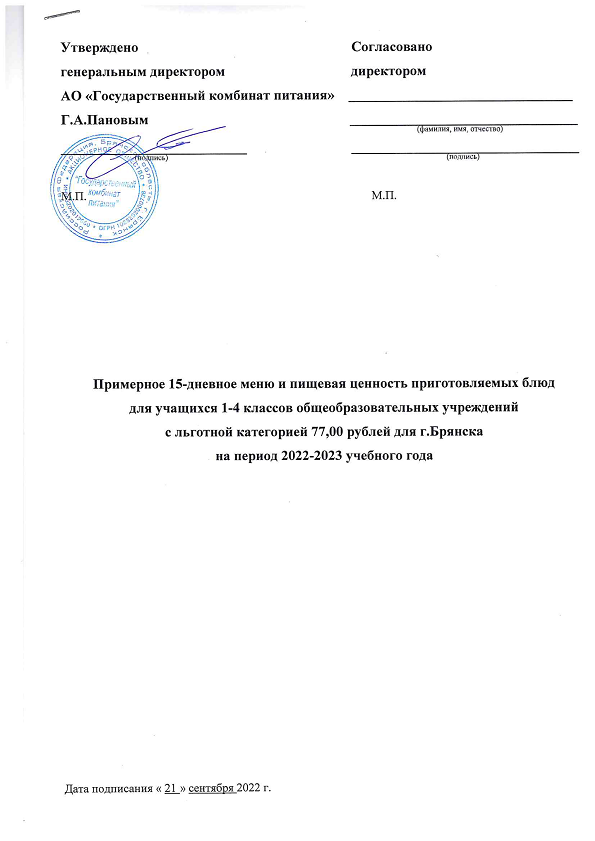 